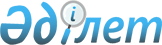 Об определении мест для осуществления выездной торговли по Урджарскому району
					
			Утративший силу
			
			
		
					Постановление акимата Урджарского района Восточно-Казахстанской области от 21 апреля 2014 года N 164. Зарегистрировано Департаментом юстиции Восточно-Казахстанской области 28 мая 2014 года N 3366. Утратило силу - постановлением акимата Урджарского района Восточно-Казахстанской области от 02 марта 2016 года № 93      Сноска. Утратило силу - постановлением акимата Урджарского района Восточно-Казахстанской области от 02.03.2016 № 93 (вводится в действие по истечении десяти календарных дней после дня его первого официального опубликования).

      Примечание РЦПИ. 

      В тексте документа сохранена пунктуация и орфография оригинала.

      В соответствии с подпунктом 4) пунктом 1 статьи 31 Закона Республики Казахстан от 23 января 2001 года "О местном государственном управлении и самоуправлении в Республике Казахстан", статьям 8, 27 Закона Республики Казахстан от 12 апреля 2004 года "О регулировании торговой деятельности" и постановлением Правительства Республики Казахстан от 21 апреля 2005 года № 371 "Об утверждении Правил внутренней торговли", акимат Урджарского района ПОСТАНОВЛЯЕТ:

      1. Определить места для осуществления выездной торговли по Урджарскому району согласно приложению к настоящему постановлению.

      2. Контроль за исполнением настоящего постановления возложить на заместителя акима района Сейтканова К.Б. 

      3. Постановление вводится в действие по истечении десяти календарных дней после дня его первого официального опубликования.

 Определенные места для осуществления
выездной торговли по Урджарскому району
					© 2012. РГП на ПХВ «Институт законодательства и правовой информации Республики Казахстан» Министерства юстиции Республики Казахстан
				
      Аким района 

С. Зайнулдин
Приложение
к постановлению акимата
Урджарского района
от " 21 " апреля 2014 года № 164№

п/п

Наименование села

Установленные места для выездной торговли

1

Бахты

Возле магазина "№ 1а" по улице Алтынсарина

2

Бестерек

Возле магазина "Шолпан" по улице Ардагеров

3

Кельдымурат

Возле магазина индивидуального придпринимателя "Б.Исмаилова" по улице Школьная 

4

Кабанбай

Между домом № 163 по улице Кабанбая и домом отдыха "Болашак"

5

Карабулак

Перекресток улиц Найманбаева и ветеранов Великой Отечественной Войны

6

Карабута

Возле магазина "Сарқыт" по улице Абая 

7

Каракол

Между магазином "Жансая" и двухэтажным домом № 7 по улице Азербаева 

8

Таскескен

Возле магазина индивидуального предпринимателя "Т.Абылкасымов" по улице Балгабаева

9

Урджар (сезонное место для торговли овощами на период с 20 июля по 15 октября)

Возле автобусной остановки "Дастархан" 

9

Урджар (сезонное место для торговли овощами на период с 20 июля по 15 октября)

Возле автобусной остановки "ДЭУ"

9

Урджар (сезонное место для торговли овощами на период с 20 июля по 15 октября)

Возле территории торгового дома "Артур" по проспекту Абылайхана 

9

Урджар (сезонное место для торговли овощами на период с 20 июля по 15 октября)

Возле магазина "Швабские колбаски" по проспекту Абылайхана 

9

Урджар (сезонное место для торговли овощами на период с 20 июля по 15 октября)

Возле автобусной остановки "Комхоз" 

9

Урджар (сезонное место для торговли овощами на период с 20 июля по 15 октября)

Перед ежедневным рынком "Қуаныш" по проспекту Абылайхана

9

Урджар (сезонное место для торговли овощами на период с 20 июля по 15 октября)

Возле автобусной остановки на перекрестке улиц Сейфуллина и Титова

9

Урджар (сезонное место для торговли овощами на период с 20 июля по 15 октября)

По проспекту Абылайхана между школой имени Крупской и магазином "Ақжан" 

9

Урджар (сезонное место для торговли овощами на период с 20 июля по 15 октября)

Возле магазинов "Саят" и "Сағидолла" по проспекту Абылайхана 

